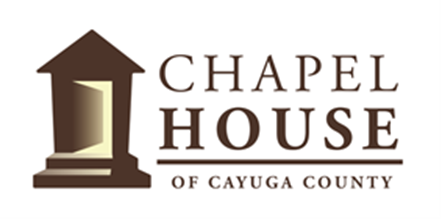 VOLUNTEER APPLICATIONThank you for your interest in our organization! Chapel House is always looking for volunteers. Volunteers typically work a 4-hour shift in the afternoon or evening or anytime during the weekend. You decide how often you would like to help—once a week, once a month, or whatever is comfortable for you.  Please complete the application and you can drop it off at our 36 Franklin Street location or email to Michael Slomski - mslomski@chapelhouseshelter.org.Typical duties may include the following but are not limited to:Work as a team member with other staff and volunteers to maintain a safe, calm and supportive environment for the residentsPerform duties including resident intake process, answering the phone, answering the door, assisting residents with basic needs, and other duties as assignedEnforce shelter policies and boundaries in a consistent mannerComplete all required shift paperwork and exchange pertinent information with other staff members verbally and in the written communication logHelp clean and organize offices, bedrooms, community and supply roomsIf you like to cook, you may sign up for a meal shift and help prepare and serve dinner, as well as perform other kitchen dutiesAPPLICANT INFORMATIONAll information submitted will be kept private and confidentialDate of Application _____________Special professional training, interests and hobbies: ______________________________________________________________________________________________________________________________Person to notify in case of emergency:  Name: __________________________________________ Phone: (_______)______________________Community affiliations (clubs, service organizations, etc.): _________________________________________________________________________________________________________________________Previous volunteer experience: ______________________________________________________________________________________________________________________________________________Have you ever been convicted of a crime or plead guilty to a crime?  Y/NIf you answered yes, please explain: __________________________________________________________________________________________________________________________________________Do you currently have any pending criminal charges against you? Y/NIf you answered yes, please explain: ________________________________________________________________________________________________________________________________________Do you have any medical conditions that we should be aware of? Y/NIf you answered yes, please explain:__________________________________________________________________________________________________________________________________________AVAILABILITYDuring which days and hours are you able to volunteer?Weekday Mornings    _______                      		 Weekend Mornings      _______Weekday Afternoons _______	           		Weekend Afternoons   _______Weekday Evenings     _______                        		Weekend Evenings       _______AREAS OF INTERESTPlease briefly tell us why you would like to volunteer and what would you like help with during your volunteer time?I, ________________________________________ attest that the information that I provided to be true and accurate to the best of my knowledge.Applicant Signature: _______________________________________                 Date_______________NAME:                                                                                  D.O.B.        /       /  STREET ADDRESS:CITY, STATE, ZIP CODE:HOME PHONE: (          )CELL PHONE: (           )WORK PHONE: (           )E-MAIL: 